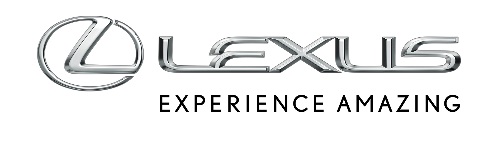 12 LIPCA 2022LEXUS NX Z KOLEJNĄ NAGRODĄ. TO NAJLEPSZY ŚREDNIEJ WIELKOŚCI SUV PREMIUM W 2022 ROKU WEDŁUG „AUTO EXPRESS”Lexus NX najlepszym średniej wielkości SUV-em premium w plebiscycie Auto Express New Car AwardsWyróżniony za wszechstronność, osiągi i zasięg wersji NX 450h+Eksperci i kierowcy doceniają markę LexusNowy Lexus NX został wybrany najlepszym SUV-em średniej wielkości w klasie premium w organizowanym przez brytyjski magazyn „Auto Express” plebiscycie New Car Awards. W bardzo konkurencyjnym segmencie Lexus NX wyróżnił się wszechstronnością oraz wersją NX 450h+, czyli pierwszą w historii marki hybrydą typu plug-in. Samochód, który powstał na bazie 17-letnich doświadczeń Lexusa w produkcji zelektryfikowanych samochodów, w trybie elektrycznym może pokonać nawet ponad 90 km. To już czwarta nagroda dla tego modelu.„Wszechstronna platforma GA-K sprawiła, że Lexus w modelu NX jest w stanie zapewnić to, czego oczekują klienci klasy premium, a przy okazji pod wieloma względami przegonił swoich niemieckich konkurentów” – uzasadnił Steve Fowler, redaktor naczelny „Auto Express”.Lexus NX to przełomowy model dla marki. Auto otwiera nowy rozdział pod względem stylistyki, napędów oraz zdecydowanie lepszego prowadzenia. Technologiczne innowacje to również nowoczesny system multimedialny oraz usługi łączności, a także jeszcze bardziej rozwinięte systemy bezpieczeństwa czynnego i wsparcia kierowcy Lexus Safety System+. „Model NX wyznaczył nowy kierunek dla naszej marki. Nasze ogromne doświadczenie w produkcji zelektryfikowanych samochodów połączyliśmy z tym, co klienci cenią najbardziej – przywiązaniem do najwyższej jakości wykonania. W tym samym duchu powstały pierwszy zaprojektowany od podstaw elektryczny model marki – RZ, oraz RX piątej generacji, które w tym roku miały swoje światowe premiery” – powiedział Chris Hayes, szef Lexusa w Wielkiej Brytanii.Rok nagród dla LexusaZwycięstwo w plebiscycie „Auto Express” nie jest pierwszą w tym roku nagrodą dla NX-a. Druga generacja modelu NX została w styczniu wybrana Hybrydą Plug-In Roku przez brytyjski „What Car?”, francuski „Kilomètres Entreprise” uznał NX-a za najlepszego SUV-a dla biznesu, a na Węgrzech w plebiscycie na samochód roku model wygrał w kategorii dużych SUV-ów. Nagrody otrzymują także inne auta marki. Lexus LC Convertible to najlepszy kabriolet w konkursach World Car of The Year oraz UK Car of the Year Awards, a także zdaniem magazynu “What Car?” i serwisu “Carwow”.Lexus jest też doceniany za wysoką jakość aut, niezawodność, a także najwyższe standardy obsługi. „Auto Trader” uznał Lexusa za najbardziej niezawodną markę roku, opierając swój werdykt na  głosach blisko 160 tys. właścicieli aut. Niezawodność po raz trzeci z rzędu została doceniona także przez „What Car?”. Japoński producent uzyskał wynik 98,7%, a w sondzie wzięło udział 16 tys. osób. Z kolei w norweskim badaniu satysfakcji klientów AutoIndex Lexus triumfował po raz 11. z rzędu, wygrywając we wszystkich kategoriach. Marka zdobyła 935 punktów na 1000 możliwych, co jest nowym rekordem badania.